Встреча за круглым столом «Осень жизни золотой»,приуроченная Международному дню пожилых людей	1 октября 2021 года в отделении   дневного   пребывания   для граждан  пожилого  возраста ГУ «ТЦСОН  Ошмянского района» в рамках акции «Забота», в  День пожилого человека состоялась встреча за круглым столом «Осень жизни золотой».   		В данном мероприятии приняли участие представители Ошмянской районной организации Белорусское общественное объединение ветеранов, Ошмянского районного объединения профсоюзов, Ошмянского РООО «БРСМ», РОО «Белая Русь», Районной организации профсоюзов АПК.	Ветераны труда и почётные жители Ошмянщины принимали  праздничные поздравления  и подарки от всех представителей общественных организаций, волонтёров-школьников ГУО «Гимназия № 1 г. Ошмяны» и сотрудников отделения. Для всех присутствующих Ошмянская районная организация Белорусское общественное объединение ветеранов организовала сладкий стол. 	Тёплые слова, добрые улыбки, задушевные песни и вкусные сладости оставили у  людей старшего поколения много положительных эмоций, заряд бодрости и хорошее настроение.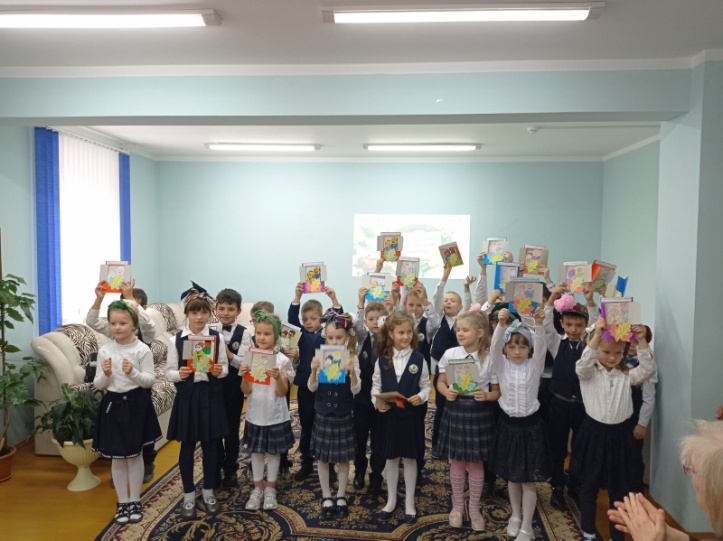 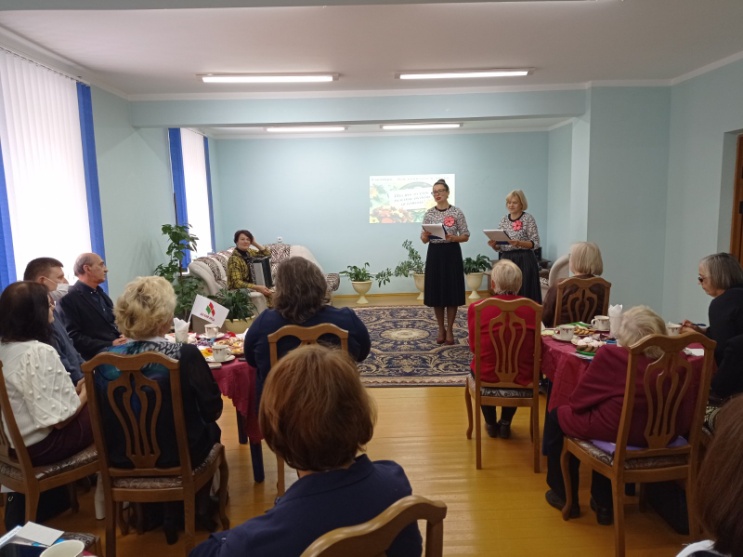 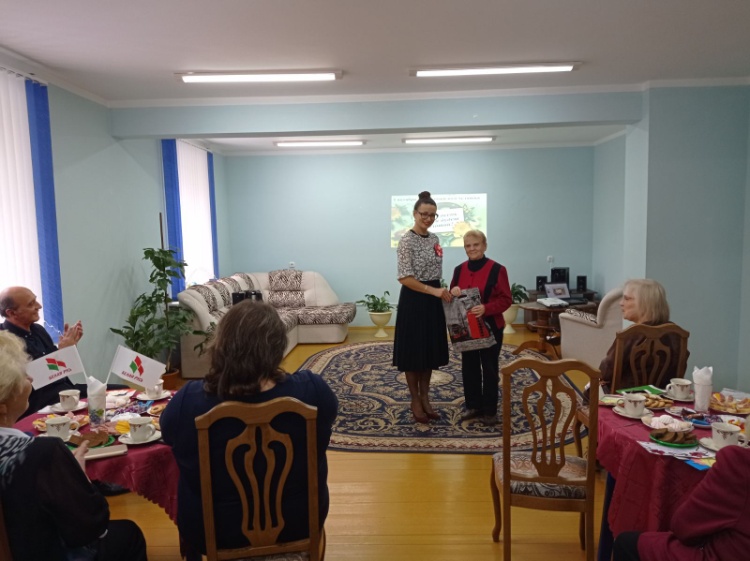 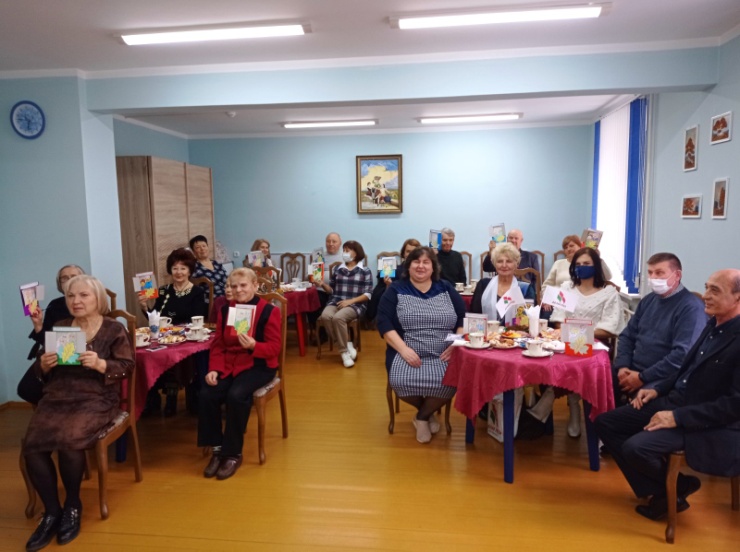 